Презентационная статья учителя   изобразительного искусства «СШ № 23 с УИИЯ» города Нижневартовска Гараевой Раисы АльбертовныФормирование  этно-культурных  и поликультурных знаний, умений и навыков на уроках изобразительного искусства у обучающихся средней образовательной школы в условиях реализации ФГОС» Декоративно-прикладное творчество- матер-класс кукла «Акань»   Этнокультурная компетентность – это свойство личности, выражающееся в наличии совокупности объективных представлений и знаний о той или иной этнической культуре, реализующейся через умения, навыки и модели поведения, способствующие эффективному межэтническому взаимопониманию и взаимодействию.    Можно  сделать вывод, что этнокультурное воспитание, реализующее принцип защиты и развития национальных культур и культурных традиций, предусматривает возможность введения в воспитательно-образовательный процесс содержания, связанного с историей, традициями, культурой своего региона.Актуальность и перспективность. Актуальность  вызвана активным изменением общественно-политической ситуации в стране, возрождением этнического самосознания народов России. Разнообразие этнокультурного облика российского социума, сложные процессы самоидентификации народов оказали влияние и на систему образования. В Федеральном государственном стандарте общего образования второго поколения процесс образования понимается не только как усвоение системы знаний, умений и навыков, составляющих инструментальную основу компетенций учащегося, но и как процесс развития личности, принятия духовно-нравственных, социальных,  культурных и др. ценностей. В «Концепции духовно-нравственного развития и воспитания личности гражданина России» сказано: «Важнейшей целью современного отечественного образования и одной из приоритетных задач общества и государства является воспитание, социально-педагогическая поддержка становления и развития высоконравственного, ответственного человека.Практическая значимость.Ознакомившись с понятием этно-культурное и поликультурное  образование, можно выделить её цель, которая заключается в формировании этнокультурной компетентности учащихся, достижение, которой возможно в ходе решения следующих задач:1. Формирование у детей понимания и принятия этнического многообразия.2. Предоставление детям возможность осознать свою принадлежность к мировому сообществу. 3. Формирование у обучающихся объективного представления и знаний о разных полиэтнических культурах и их особенностях.4. Воспитание уважения ко всем народам.Оптимальность и эффективность средств.Можно выделить следующие особенности  этно-культурного и полиэтнического полиэтнического образования: 1. Отражение в учебном материале  идей, содействующих взаимопониманию, диалогу двух и более культур, усилению чувства солидарности и равенства между людьми.2. Развития творческого потенциала, расширения кругозора, обогащения опыта. 3. Сочетание мировых культур в содержании образования.4. Воспитание толерантной личности к этнокультурному разнообразию человечества.5. Формирование личности, осознающей себя как патриота и гражданина мира. 6. Cохранение собственной культуры с овладением знаний о культуре других народов   Механизмы формирования этнокультурной компетентности обучающихся:-   обучение        -  воспитание-  деятельность     -  общение   Модель реализации этнокультурного содержания образования.     -  предметные модульные курсы		     -  интегрированные курсы     -  внеурочная деятельностьНа своих уроках,  наряду с традиционными технологиями,  я использую современные образовательные технологии:   - проектная деятельность;  - обучение в сотрудничестве;  - дифференцированное обучение  - учет принципа индивидуального подхода,  - творческая работа,  - самостоятельная работа Методический материал, использованный для реализации поставленных целей и задач.Мастер-класс «Изготовление народной рукотворной куклы северных народов ханты и манси «Акань»I Организационный момент. ПриветствиеУчитель- Сегодня я расскажу вам о старинной хантыйской игрушке — кукле «акань». Такие куклы делали ханты, живущие по берегам реки Оби и ее притоков.(слайд № 1) «Акань» — хантыйская кукла. В такие самодельные куклы, изготовленные из тонкой ткани, сукна или меха, играли и играют дети народов Ханты, живущие в нашем округе.(слайд № 2) Первую куклу девочке делали мама или бабушка, иногда старшая сестра. Подрастая, девочка шила их сама, украшая орнаментом, как одежду взрослых. На лице у «акань» не принято делать глаза, нос, рот, так как такие куклы считались священными и, по поверью, в них могли вселяться злые духи. Вместе с маленькой хозяйкой кукла «акань» отправлялась в летнюю деревню, в оленеводческое стойбище, на рыболовецкий стан - пески, на праздники. Куклы дарили своим родственникам и сами получали их в подарок.С появлением современных кукол, ханты стали забывать свои традиционные игрушки. В Ханты-Мансийском округе  возрождают эту традицию. Акань можно сшить из сукна, меха молодого оленя, белки, пушистых шкурок с утиных голов и из утиных клювов. Главное, чтобы акань всегда носила яркий национальный характер.А сегодня вы не только сами научитесь делать куклу «акань», но и научите этому других ребят.II  Технология изготовления куклы «Акань»- Ознакомьтесь с последовательностью изготовления  куклы – акань. Внимательно рассмотрите снимки на слайдах.Какие материалы нам необходимы? (слайд № 2)Последовательность выполнения работы1. Изготовление шаблонов орнамента (слайд № 3)2. Изготовление заготовки для шубки куклы (слайд № 4)3. Изготовление заготовки для головы куклы (слайд № 5)4. Сборка куклы Акань( слайд № 6)  Ш Практическая часть занятия.- У каждого на парте есть необходимые инструменты и материалы.(слойд № 3)- Для того чтобы приступить к работе, давайте, вспомним правила техники безопасности при работе с ножницами.ПРАВИЛА (дети рассказывают)На стол кладу я ножницы (стоя прямо, показывая правила передачи ножниц)
Кольцами к себе.
Передаю я ножницы
Кольцами к тебе.Сомкнутыми ножницы 
Должны лежать всегда.Положишь их разомкнутыми –
Может быть беда.- Постарайтесь в процессе работы быть обходительны друг с другом, внимательны.- «Садиться за работу нужно с верой и хорошим настроением» - говорят мастерицы.(После повторения ТБ при работе с инструментами и тканями, показываем этапы выполнения куклы).IV Самостоятельная работа учащихся совместно с учителем.- Предлагаем самим изготовить куклу «Акань». Техника выполнения хантыйской куклы проста.- Сейчас приступаем к изготовлению куклы. №1   - Рисуем на бумаге конус. (слайд № 4)№2  - Вырезаем шаблон конуса (слайд № 4)№3  - Рисуем хантыйские орнаменты. (слайд № 4)№4  - Вырезаем орнаменты (слайд № 4 )№5  - Кладём шаблон на ткань (фетр или драп, ткань должна быть жёсткой, что бы шубка                                                                               стояла) и обводим контур конуса(слайд № 4)№6  - Вырезаем конус из ткани(слайд № 4)№ 7- Кладём шаблон орнамента на ткань контрастную по цвету к ткани конуса, что бы наш орнамент выглядел ярким и обводим его. (слайд №4 )№8 - Вырезаем орнамент из ткани. (слайд №5 )№9 -  Пришиваем или приклеиваем на «момент» орнаменты к конусу (слайд № 5)№10 - Сшиваем края конуса и выворачиваем его (слайд № 5)№11 - Пришиваем к краю конуса полоску белого меха. (слайд № 5)№ 12 - Режем из тканей различного цвета несколько полосок одинаковой ширины. (слайд№ 6)№13 -  Кладём полоски ровно друг на друга и скручиваем в тугой диск (диаметр головы) (слайд №6 )№14 - Закрепляем края полосок, что бы голова куколки не разворачивалась. (слайд №6 )№ 15 - Пришиваем голову к верхней части конуса(шубки) (слайд № 7 )№16 - Берём полоску меха и пришиваем вокруг головы (это капюшон) Края полоски можно оставить висящими. (слайд №7 )№ 17- Пришиваем тонкую полоску белого меха по вертикали в центре передней части шубки (слайд № 7)V Обмен впечатлениями.- Вам нравятся ваши куклы?- Какие они получились?- Как вы думаете, почему? (любим играть в куклы, с любовью,)- Да, какие замечательные куклы у вас  получились. Значит у вас хорошие, добрые сердца. Вы, ее создатели, вложили в нее частицу своей души, энергии и труда.- Расскажите о своей кукле. Представьте их (какое бы имя вы дали своей кукле, какая она у вас получилась по характеру).VI. Выставка традиционных кукол.Звучит народная хантыйская , дети выставляют работы.– Давайте создадим выставку ваших работ. Какая получилась замечательная выставка!- Для чего можно использовать такую куклу?- Можно ли подарить куклу кому- нибудь?
Каждый участник мастер-класса выходит к доске и демонстрирует своё  изделие.VII Обобщающая  часть.- Какая игрушка сердцу дороже, ту которую купили или сами смастерили?- Почему? (труд, душа)VIII Подведение итогов занятия.- Вот и подходит к концу наше занятие. Мы очень рады, что оно прошло в доброжелательной обстановке.- Сегодня мы с вами научились делать своими руками куклу «акань». У вас получились красивые куклы, которые будут в радость вам, потому что кукла сделана своими руками. Вы покажите кукол своим сёстрам, подружкам, родителям, и пусть они порадуются вместе с вами, и попробуйте сделать дома свою куклу.IX Рефлексия.- Чем же вам запомнился наш урок, что нового вы узнали?(Дети отвечают)- Сегодня вы немного прикоснулись к культуре народов ханты, и вашему вниманию предлагаем послушать хантыйскую песню.(прослушивание песни). Больше публикаций и методических разработок на персональном сайте учителя  веб-адрес  сайта-    https://www.mariamalbertino.com/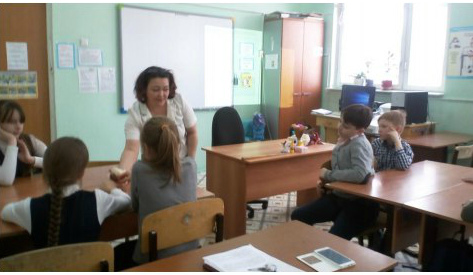 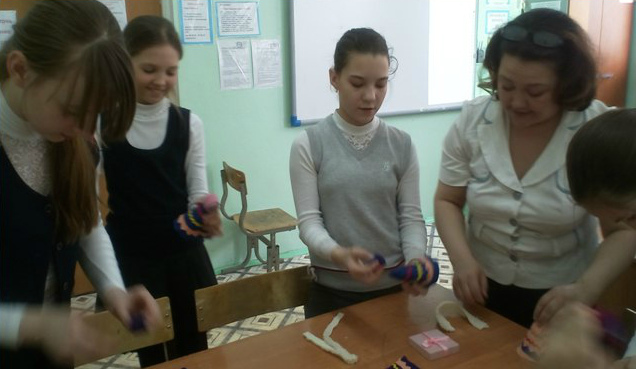 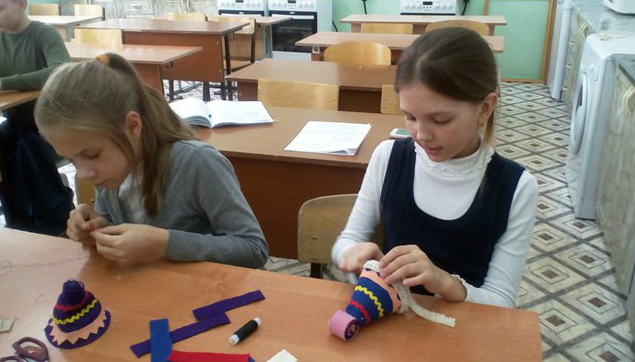 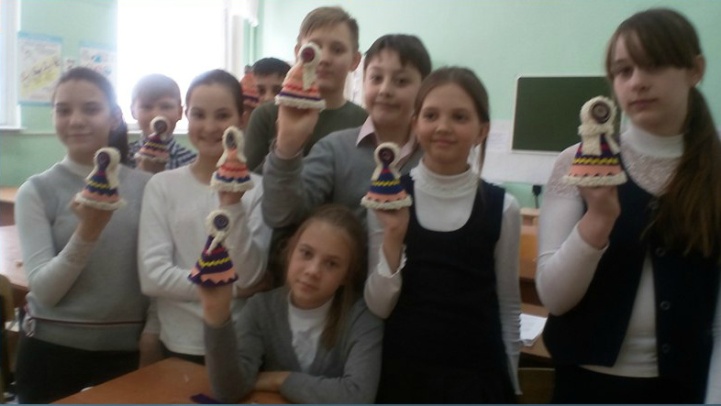 